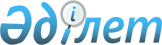 Об установлении ограничительных мероприятий на территории поселка Степной города Державинска Жаркаинского района
					
			Утративший силу
			
			
		
					Постановление акимата Жаркаинского района Акмолинской области от 22 сентября 2009 года № A-9/361. Зарегистрировано Управлением юстиции Жаркаинского района Акмолинской области 20 октября 2009 года № 1-12-115. Утратило силу - постановлением акимата Жаркаинского района Акмолинской области от 21 декабря 2009 года № А-12/446

       Утратило силу - постановлением акимата Жаркаинского района Акмолинской области от 21.12.2009 года № А-12/446        В соответствии со статьей 31 Закона Республики Казахстан от 23 января 2001 года «О местном государственном управлении и самоуправлении в Республике Казахстан», статьей 10 Закона Республики Казахстан от 10 июля 2002 года «О ветеринарии», на основании представления главного государственного ветеринарного инспектора Жаркаинской районной территориальной инспекции Комитета государственной инспекции в агропромышленном комплексе Министерства сельского хозяйства Республики Казахстан от 22 сентября 2009 года, акимат района ПОСТАНОВЛЯЕТ:



      1. В связи с возникновением заразной болезни животных (бешенство) установить на территории поселка Степной города Державинска Жаркаинского района ограничительные мероприятия.



      2. Действие настоящего постановления распространяется на правоотношения, возникшие с 19 сентября 2009 года.



      3. Контроль за исполнением настоящего постановления возложить на заместителя акима Жаркаинского района М.Жунусова.



      4. Настоящее постановление вступает в силу со дня государственной регистрации в Управлении юстиции Жаркаинского района и вводится в действие со дня официального опубликования.      Аким

      Жаркаинского района                        А.Калжанов      СОГЛАСОВАНО:      Начальник

      государственного учреждения

      «Жаркаинская районная

      территориальная инспекция

      Комитета государственной

      инспекции в агропромышленном

      комплексе Министерства

      сельского хозяйства

      Республики Казахстан»                      Д.А.Ергалиев      Начальник

      государственного учреждения

      «Отдел Управления государственного

      санитарно-эпидемиологического

      надзора Акмолинской области

      по Жаркаинскому району»                    М.С.Жаксыбаев      Главный врач

      государственного коммунального

      казенного предприятия

      «Жаркаинская центральная

      районная больница»

      Управления здравоохранения

      Акмолинской области                        Б.С.Ахметов
					© 2012. РГП на ПХВ «Институт законодательства и правовой информации Республики Казахстан» Министерства юстиции Республики Казахстан
				